LEARNZ Virtual Field TripAn Example of a Planning SequenceThis example of a short-term lesson sequence for primary schools makes use of all field trip components for a 3-day virtual field trip. However, the flexibility of LEARNZ means that teachers can use as many or as few of the components as they wish. Teachers who are involved for the first time may wish to choose just one or two.Teachers, visit the Support Section of the LEARNZ website for more information on: Getting started with LEARNZThe ambassador programmeTaking part in web conferencesAsk-an-Expert web forum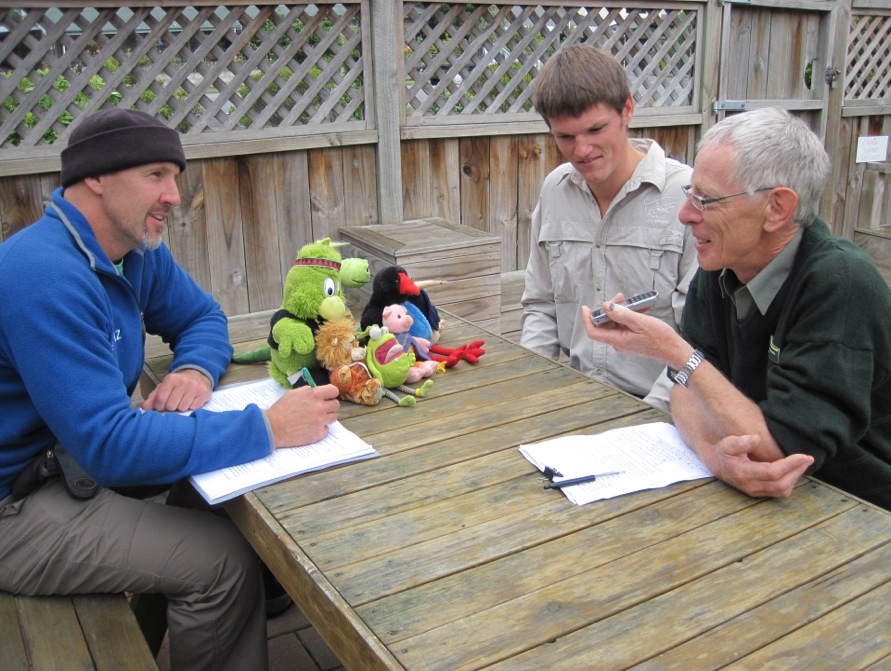 An Example of a Planning Sequence 					An Example of a Planning Sequence 					An Example of a Planning Sequence 					An Example of a Planning Sequence 					An Example of a Planning Sequence 					An Example of a Planning Sequence 					An Example of a Planning Sequence 					An Example of a Planning Sequence 					An Example of a Planning Sequence 					An Example of a Planning Sequence 					An Example of a Planning Sequence 					An Example of a Planning Sequence 					An Example of a Planning Sequence 					An Example of a Planning Sequence 					An Example of a Planning Sequence 					An Example of a Planning Sequence 					An Example of a Planning Sequence 					An Example of a Planning Sequence 					An Example of a Planning Sequence 					An Example of a Planning Sequence 					An Example of a Planning Sequence 					An Example of a Planning Sequence 					An Example of a Planning Sequence 					An Example of a Planning Sequence 					An Example of a Planning Sequence 					An Example of a Planning Sequence 					An Example of a Planning Sequence 					An Example of a Planning Sequence 					Timeline6 weeks before field trip4 weeks prior4 weeks prior2 weeks prior2 weeks prior2 weeks priorThursdayThursdayThursdayFridayFridayThe week priorMondayThe week priorMondayThe week priorMondayTuesdayTuesdayTuesdayWednesdayWednesdayWednesdayWednesdayThursdayThursdayThursdayFridayFridayFridaySuggested teacher and classroom activitiesDecide to take a virtual field trip. Register with LEARNZ Log onto MyLEARNZ and enrol class(es) in selected field trip(s) Plan the field trip to fit with class, term and year plan.Select AOs.Send class login home with students so parents can follow field trip.Plan the field trip to fit with class, term and year plan.Select AOs.Send class login home with students so parents can follow field trip.Plan field trip (3-4 weeks) into your daily timetable Select background pages and activities for class/group sessions.Plan to ask questions in web conferences. Plan to listen to others Plan field trip (3-4 weeks) into your daily timetable Select background pages and activities for class/group sessions.Plan to ask questions in web conferences. Plan to listen to others Plan field trip (3-4 weeks) into your daily timetable Select background pages and activities for class/group sessions.Plan to ask questions in web conferences. Plan to listen to others Set scene with class - "Let's go on a field trip to ... What might we see, what could we find out? ..."Introduce field trip location and themes, guests, website material.Create field trip display in classroom.Set scene with class - "Let's go on a field trip to ... What might we see, what could we find out? ..."Introduce field trip location and themes, guests, website material.Create field trip display in classroom.Set scene with class - "Let's go on a field trip to ... What might we see, what could we find out? ..."Introduce field trip location and themes, guests, website material.Create field trip display in classroom.Develop questions about the web conference topics Develop questions about the web conference topics Read about the LEARNZ field trip teacher's ambassador. Select class ambassador to send on trip.Write up summary of ambassador's life plus hopes and dreams for field trip.Read about the LEARNZ field trip teacher's ambassador. Select class ambassador to send on trip.Write up summary of ambassador's life plus hopes and dreams for field trip.Read about the LEARNZ field trip teacher's ambassador. Select class ambassador to send on trip.Write up summary of ambassador's life plus hopes and dreams for field trip.Develop and find answers for questions about web conference topic Add ambassador photo to field trip display in your classroom.Develop and find answers for questions about web conference topic Add ambassador photo to field trip display in your classroom.Develop and find answers for questions about web conference topic Add ambassador photo to field trip display in your classroom.Summarise the unanswered questions on the web conference topics into 10 "fat" questions for eachSummarise the unanswered questions on the web conference topics into 10 "fat" questions for eachSummarise the unanswered questions on the web conference topics into 10 "fat" questions for eachSummarise the unanswered questions on the web conference topics into 10 "fat" questions for eachClass prepares short assembly item to share with team, school or principal about their adventures next week.Teacher checks web conference equipment, and connections. Organise a practice run with the LEARNZ office to check sound quality.Class prepares short assembly item to share with team, school or principal about their adventures next week.Teacher checks web conference equipment, and connections. Organise a practice run with the LEARNZ office to check sound quality.Class prepares short assembly item to share with team, school or principal about their adventures next week.Teacher checks web conference equipment, and connections. Organise a practice run with the LEARNZ office to check sound quality.Present short assembly item.Call another school or a parent and have class practise asking questions Present short assembly item.Call another school or a parent and have class practise asking questions Present short assembly item.Call another school or a parent and have class practise asking questions Suggested teacher and classroom activitiesDecide to take a virtual field trip. Register with LEARNZ Log onto MyLEARNZ and enrol class(es) in selected field trip(s) Plan the field trip to fit with class, term and year plan.Select AOs.Send class login home with students so parents can follow field trip.Plan the field trip to fit with class, term and year plan.Select AOs.Send class login home with students so parents can follow field trip.Plan field trip (3-4 weeks) into your daily timetable Select background pages and activities for class/group sessions.Plan to ask questions in web conferences. Plan to listen to others Plan field trip (3-4 weeks) into your daily timetable Select background pages and activities for class/group sessions.Plan to ask questions in web conferences. Plan to listen to others Plan field trip (3-4 weeks) into your daily timetable Select background pages and activities for class/group sessions.Plan to ask questions in web conferences. Plan to listen to others Set scene with class - "Let's go on a field trip to ... What might we see, what could we find out? ..."Introduce field trip location and themes, guests, website material.Create field trip display in classroom.Set scene with class - "Let's go on a field trip to ... What might we see, what could we find out? ..."Introduce field trip location and themes, guests, website material.Create field trip display in classroom.Set scene with class - "Let's go on a field trip to ... What might we see, what could we find out? ..."Introduce field trip location and themes, guests, website material.Create field trip display in classroom.During brainstorming, keep a chart of unanswered questions. Summarise later to form “FAT” questions to ask in your web conference.During brainstorming, keep a chart of unanswered questions. Summarise later to form “FAT” questions to ask in your web conference.During brainstorming, keep a chart of unanswered questions. Summarise later to form “FAT” questions to ask in your web conference.During brainstorming, keep a chart of unanswered questions. Summarise later to form “FAT” questions to ask in your web conference.During brainstorming, keep a chart of unanswered questions. Summarise later to form “FAT” questions to ask in your web conference.During brainstorming, keep a chart of unanswered questions. Summarise later to form “FAT” questions to ask in your web conference.During brainstorming, keep a chart of unanswered questions. Summarise later to form “FAT” questions to ask in your web conference.During brainstorming, keep a chart of unanswered questions. Summarise later to form “FAT” questions to ask in your web conference.During brainstorming, keep a chart of unanswered questions. Summarise later to form “FAT” questions to ask in your web conference.During brainstorming, keep a chart of unanswered questions. Summarise later to form “FAT” questions to ask in your web conference.During brainstorming, keep a chart of unanswered questions. Summarise later to form “FAT” questions to ask in your web conference.During brainstorming, keep a chart of unanswered questions. Summarise later to form “FAT” questions to ask in your web conference.Class prepares short assembly item to share with team, school or principal about their adventures next week.Teacher checks web conference equipment, and connections. Organise a practice run with the LEARNZ office to check sound quality.Class prepares short assembly item to share with team, school or principal about their adventures next week.Teacher checks web conference equipment, and connections. Organise a practice run with the LEARNZ office to check sound quality.Class prepares short assembly item to share with team, school or principal about their adventures next week.Teacher checks web conference equipment, and connections. Organise a practice run with the LEARNZ office to check sound quality.Present short assembly item.Call another school or a parent and have class practise asking questions Present short assembly item.Call another school or a parent and have class practise asking questions Present short assembly item.Call another school or a parent and have class practise asking questions Teacher contact with LEARNZ teamJoin LEARNZ group on VLN for this field trip, and get ideas from other teachers.Receive newsletter #1Receive newsletter #1Receive newsletter #2Send email to book in to web conferences including date, timeNB: ONLY speaking schools need to book, as they ask questions live.Receive newsletter #2Send email to book in to web conferences including date, timeNB: ONLY speaking schools need to book, as they ask questions live.Receive newsletter #2Send email to book in to web conferences including date, timeNB: ONLY speaking schools need to book, as they ask questions live.Receive newsletter #2Send email to book in to web conferences including date, timeNB: ONLY speaking schools need to book, as they ask questions live.Receive newsletter #2Send email to book in to web conferences including date, timeNB: ONLY speaking schools need to book, as they ask questions live.Receive newsletter #2Send email to book in to web conferences including date, timeNB: ONLY speaking schools need to book, as they ask questions live.Receive newsletter #2Send email to book in to web conferences including date, timeNB: ONLY speaking schools need to book, as they ask questions live.Receive newsletter #2Send email to book in to web conferences including date, timeNB: ONLY speaking schools need to book, as they ask questions live.Sign-up class ambassador online, include details from class discussion Receive ambassador confirmation email with your ambassador's email address for the field trip.Post ambassador to address supplied by LEARNZ Teacher in a personal email.Sign-up class ambassador online, include details from class discussion Receive ambassador confirmation email with your ambassador's email address for the field trip.Post ambassador to address supplied by LEARNZ Teacher in a personal email.Sign-up class ambassador online, include details from class discussion Receive ambassador confirmation email with your ambassador's email address for the field trip.Post ambassador to address supplied by LEARNZ Teacher in a personal email.Sign-up class ambassador online, include details from class discussion Receive ambassador confirmation email with your ambassador's email address for the field trip.Post ambassador to address supplied by LEARNZ Teacher in a personal email.Sign-up class ambassador online, include details from class discussion Receive ambassador confirmation email with your ambassador's email address for the field trip.Post ambassador to address supplied by LEARNZ Teacher in a personal email.Sign-up class ambassador online, include details from class discussion Receive ambassador confirmation email with your ambassador's email address for the field trip.Post ambassador to address supplied by LEARNZ Teacher in a personal email.Email 10 "fat" questions for each web conference topic to andrew.penny@core-ed.org  Email 10 "fat" questions for each web conference topic to andrew.penny@core-ed.org  Email 10 "fat" questions for each web conference topic to andrew.penny@core-ed.org  Email 10 "fat" questions for each web conference topic to andrew.penny@core-ed.org  Email 10 "fat" questions for each web conference topic to andrew.penny@core-ed.org  Email 10 "fat" questions for each web conference topic to andrew.penny@core-ed.org  Email 10 "fat" questions for each web conference topic to andrew.penny@core-ed.org  Receive newsletter #3. Receive confirmed web conference questions to ask.Receive email - ambassador arrived.Receive newsletter #3. Receive confirmed web conference questions to ask.Receive email - ambassador arrived.Receive newsletter #3. Receive confirmed web conference questions to ask.Receive email - ambassador arrived.Online Material availableComplete Registration & Enrolment.Review field trip Summary.Web Site goes live.Standard and easy background pages. Web Site goes live.Standard and easy background pages. Web conference timetable confirmed, expert profiles, locations.Web conference timetable confirmed, expert profiles, locations.Web conference timetable confirmed, expert profiles, locations.Field trip websiteField trip websiteField trip websiteClass ambassador pages Class ambassador pages Class ambassador pages Class ambassador pages Class ambassador pages Class ambassador pages Class ambassador pages Class ambassador pages Class ambassador pages Class ambassador pages Web conference questions onlineWeb conference questions onlineWeb conference questions onlineCheck home page of field trip for daily additions to the siteCheck home page of field trip for daily additions to the siteCheck home page of field trip for daily additions to the siteCheck home page of field trip for daily additions to the siteCheck home page of field trip for daily additions to the siteCheck home page of field trip for daily additions to the siteCheck home page of field trip for daily additions to the siteCheck home page of field trip for daily additions to the siteCheck home page of field trip for daily additions to the siteCheck home page of field trip for daily additions to the siteCheck home page of field trip for daily additions to the siteCheck home page of field trip for daily additions to the siteCheck home page of field trip for daily additions to the siteCheck home page of field trip for daily additions to the siteCheck home page of field trip for daily additions to the siteCheck home page of field trip for daily additions to the siteCheck home page of field trip for daily additions to the siteCheck home page of field trip for daily additions to the siteCheck home page of field trip for daily additions to the siteCheck home page of field trip for daily additions to the siteCheck home page of field trip for daily additions to the siteCheck home page of field trip for daily additions to the siteCheck home page of field trip for daily additions to the siteCheck home page of field trip for daily additions to the siteCheck home page of field trip for daily additions to the siteCheck home page of field trip for daily additions to the site
The LEARNZ Team is available for support, web conference practise and general inquiries.enquiries@learnz.org.nz
The LEARNZ Team is available for support, web conference practise and general inquiries.enquiries@learnz.org.nz
The LEARNZ Team is available for support, web conference practise and general inquiries.enquiries@learnz.org.nz
The LEARNZ Team is available for support, web conference practise and general inquiries.enquiries@learnz.org.nz
The LEARNZ Team is available for support, web conference practise and general inquiries.enquiries@learnz.org.nz
The LEARNZ Team is available for support, web conference practise and general inquiries.enquiries@learnz.org.nz
The LEARNZ Team is available for support, web conference practise and general inquiries.enquiries@learnz.org.nz
The LEARNZ Team is available for support, web conference practise and general inquiries.enquiries@learnz.org.nz
The LEARNZ Team is available for support, web conference practise and general inquiries.enquiries@learnz.org.nz
The LEARNZ Team is available for support, web conference practise and general inquiries.enquiries@learnz.org.nz
The LEARNZ Team is available for support, web conference practise and general inquiries.enquiries@learnz.org.nz
The LEARNZ Team is available for support, web conference practise and general inquiries.enquiries@learnz.org.nz
The LEARNZ Team is available for support, web conference practise and general inquiries.enquiries@learnz.org.nz
The LEARNZ Team is available for support, web conference practise and general inquiries.enquiries@learnz.org.nz
The LEARNZ Team is available for support, web conference practise and general inquiries.enquiries@learnz.org.nz
The LEARNZ Team is available for support, web conference practise and general inquiries.enquiries@learnz.org.nz
The LEARNZ Team is available for support, web conference practise and general inquiries.enquiries@learnz.org.nz
The LEARNZ Team is available for support, web conference practise and general inquiries.enquiries@learnz.org.nz
The LEARNZ Team is available for support, web conference practise and general inquiries.enquiries@learnz.org.nz
The LEARNZ Team is available for support, web conference practise and general inquiries.enquiries@learnz.org.nz
The LEARNZ Team is available for support, web conference practise and general inquiries.enquiries@learnz.org.nz
The LEARNZ Team is available for support, web conference practise and general inquiries.enquiries@learnz.org.nz
The LEARNZ Team is available for support, web conference practise and general inquiries.enquiries@learnz.org.nz
The LEARNZ Team is available for support, web conference practise and general inquiries.enquiries@learnz.org.nz
The LEARNZ Team is available for support, web conference practise and general inquiries.enquiries@learnz.org.nz
The LEARNZ Team is available for support, web conference practise and general inquiries.enquiries@learnz.org.nz
The LEARNZ Team is available for support, web conference practise and general inquiries.enquiries@learnz.org.nz
The LEARNZ Team is available for support, web conference practise and general inquiries.enquiries@learnz.org.nzAn Example of a Planning Sequence (continued)An Example of a Planning Sequence (continued)An Example of a Planning Sequence (continued)An Example of a Planning Sequence (continued)An Example of a Planning Sequence (continued)An Example of a Planning Sequence (continued)An Example of a Planning Sequence (continued)An Example of a Planning Sequence (continued)An Example of a Planning Sequence (continued)An Example of a Planning Sequence (continued)An Example of a Planning Sequence (continued)An Example of a Planning Sequence (continued)An Example of a Planning Sequence (continued)An Example of a Planning Sequence (continued)An Example of a Planning Sequence (continued)An Example of a Planning Sequence (continued)An Example of a Planning Sequence (continued)An Example of a Planning Sequence (continued)An Example of a Planning Sequence (continued)An Example of a Planning Sequence (continued)An Example of a Planning Sequence (continued)An Example of a Planning Sequence (continued)An Example of a Planning Sequence (continued)An Example of a Planning Sequence (continued)An Example of a Planning Sequence (continued)An Example of a Planning Sequence (continued)An Example of a Planning Sequence (continued)An Example of a Planning Sequence (continued)TimelineField trip week MondayField trip week MondayTuesdayTuesdayTuesdayWednesdayWednesdayWednesdayThursdayThursdayThursdayThursdayFridayFridayFridayFirst week afterMondayFirst week afterMondayFirst week afterMondayTuesdayTuesdayWednesdayWednesdayWednesdayThursdayThursdayThursdayFridaySuggested teacher and classroom activitiesFinish off previous week’s field trip tasks and activities. Discuss expectations and hopes for field trip.Print or bookmark questions for three days of web conferences.Students write to ambassador - combine into a single email and send.Get live updates on Twitter – follow @andrewpenny01Finish off previous week’s field trip tasks and activities. Discuss expectations and hopes for field trip.Print or bookmark questions for three days of web conferences.Students write to ambassador - combine into a single email and send.Get live updates on Twitter – follow @andrewpenny01Read Mon diary.Read Mon ambassador diary.Find travel routes to field trip location on LEARNZ Homepage map.Listen to today's web conference | Take part in LEARNZ meeting room.Write summary for today's web conference. Ask questions in your booked web conference (Tue or Wed or Thu).Read Mon diary.Read Mon ambassador diary.Find travel routes to field trip location on LEARNZ Homepage map.Listen to today's web conference | Take part in LEARNZ meeting room.Write summary for today's web conference. Ask questions in your booked web conference (Tue or Wed or Thu).Read Mon diary.Read Mon ambassador diary.Find travel routes to field trip location on LEARNZ Homepage map.Listen to today's web conference | Take part in LEARNZ meeting room.Write summary for today's web conference. Ask questions in your booked web conference (Tue or Wed or Thu).Read Tue diary.Watch Tue videos, answer questions.Read Tue ambassador diary.Write to ambassador.Listen to today's web conference | Take part in LEARNZ meeting room.Write summary for today's web conference.Read Tue diary.Watch Tue videos, answer questions.Read Tue ambassador diary.Write to ambassador.Listen to today's web conference | Take part in LEARNZ meeting room.Write summary for today's web conference.Read Tue diary.Watch Tue videos, answer questions.Read Tue ambassador diary.Write to ambassador.Listen to today's web conference | Take part in LEARNZ meeting room.Write summary for today's web conference.Read Wed diary.Watch Wed videos, answer questions.Read Wed ambassador diary.Write to ambassador.Listen to today's web conference | Take part in LEARNZ meeting room.Write summary for today's web conference.Read Wed diary.Watch Wed videos, answer questions.Read Wed ambassador diary.Write to ambassador.Listen to today's web conference | Take part in LEARNZ meeting room.Write summary for today's web conference.Read Wed diary.Watch Wed videos, answer questions.Read Wed ambassador diary.Write to ambassador.Listen to today's web conference | Take part in LEARNZ meeting room.Write summary for today's web conference.Read Wed diary.Watch Wed videos, answer questions.Read Wed ambassador diary.Write to ambassador.Listen to today's web conference | Take part in LEARNZ meeting room.Write summary for today's web conference.Read Thu diary.Watch Thu videos, answer questions. Read Thu ambassador diary.Write to ambassador.Read Thu diary.Watch Thu videos, answer questions. Read Thu ambassador diary.Write to ambassador.Read Thu diary.Watch Thu videos, answer questions. Read Thu ambassador diary.Write to ambassador.Review expectations and hopes for field trip.Create chart of highlights.Create individual records of the trip - include images and experiences.Review expectations and hopes for field trip.Create chart of highlights.Create individual records of the trip - include images and experiences.Review expectations and hopes for field trip.Create chart of highlights.Create individual records of the trip - include images and experiences.Create individual records of the trip - include images and experiences.Create individual records of the trip - include images and experiences.Present individual records of the trip to class, team, assembly or parents.Summarise trip for assessment.Present individual records of the trip to class, team, assembly or parents.Summarise trip for assessment.Present individual records of the trip to class, team, assembly or parents.Summarise trip for assessment.Teacher completes online evaluation of the field trip, including student feedback.Teacher completes online evaluation of the field trip, including student feedback.Teacher completes online evaluation of the field trip, including student feedback.Share learning online via blog or wiki or class web site. Publicise in school newsletter and/or BOT report.Teacher contact with LEARNZ team
Send web conference summary to LEARNZ Teacher – andrew.penny@core-ed.org  
Send web conference summary to LEARNZ Teacher – andrew.penny@core-ed.org  
Send web conference summary to LEARNZ Teacher – andrew.penny@core-ed.org  
Send web conference summary to LEARNZ Teacher – andrew.penny@core-ed.org  
Send web conference summary to LEARNZ Teacher – andrew.penny@core-ed.org  
Send web conference summary to LEARNZ Teacher – andrew.penny@core-ed.org  
Send web conference summary to LEARNZ Teacher – andrew.penny@core-ed.org  
Send web conference summary to LEARNZ Teacher – andrew.penny@core-ed.org  
Send web conference summary to LEARNZ Teacher – andrew.penny@core-ed.org  
Send web conference summary to LEARNZ Teacher – andrew.penny@core-ed.org  
Send web conference summary to LEARNZ Teacher – andrew.penny@core-ed.org  
Send web conference summary to LEARNZ Teacher – andrew.penny@core-ed.org  
Send web conference summary to LEARNZ Teacher – andrew.penny@core-ed.org  Receive newsletter #4Receive thank you for participating email and web conference certificate Receive newsletter #4Receive thank you for participating email and web conference certificate Receive newsletter #4Receive thank you for participating email and web conference certificate Receive newsletter #4Receive thank you for participating email and web conference certificate Receive newsletter #4Receive thank you for participating email and web conference certificate Receive newsletter #4Receive thank you for participating email and web conference certificate Receive newsletter #4Receive thank you for participating email and web conference certificate Receive newsletter #4Receive thank you for participating email and web conference certificate Receive newsletter #4Receive thank you for participating email and web conference certificate Teacher contact with LEARNZ teamSend email to ambassadorReceive reply from ambassadorSend email to ambassadorReceive reply from ambassadorSend email to ambassadorReceive reply from ambassadorSend email to ambassadorReceive reply from ambassadorSend email to ambassadorReceive reply from ambassadorSend email to ambassadorReceive reply from ambassadorSend email to ambassadorReceive reply from ambassadorSend email to ambassadorReceive reply from ambassadorSend email to ambassadorReceive reply from ambassadorSend email to ambassadorReceive reply from ambassadorSend email to ambassadorReceive reply from ambassadorComplete online evaluation form by due date to go into draw for evaluation prize.Complete online evaluation form by due date to go into draw for evaluation prize.Complete online evaluation form by due date to go into draw for evaluation prize.Complete online evaluation form by due date to go into draw for evaluation prize.Complete online evaluation form by due date to go into draw for evaluation prize.Complete online evaluation form by due date to go into draw for evaluation prize.Complete online evaluation form by due date to go into draw for evaluation prize.Complete online evaluation form by due date to go into draw for evaluation prize.Complete online evaluation form by due date to go into draw for evaluation prize.Receive ambassador back in post with participation certificate.Receive ambassador back in post with participation certificate.Receive ambassador back in post with participation certificate.Receive ambassador back in post with participation certificate.Receive ambassador back in post with participation certificate.Online Material availableDiary #1 MondayDiary #1 MondayDiary #2 TuesdayDiary #2 TuesdayDiary #2 TuesdayDiary #3 WednesdayDiary #3 WednesdayDiary #3 WednesdayDiary #4 ThursdayDiary #4 ThursdayDiary #4 ThursdayReview field trip components.Web conference summaries.Review field trip components.Web conference summaries.Review field trip components.Web conference summaries.Review field trip components.Web conference summaries.Review field trip components.Web conference summaries.Review field trip components.Web conference summaries.Field trip website.Web conference summaries.Field trip website.Web conference summaries.Field trip website.Web conference summaries.Field trip website.Web conference summaries.Field trip website.Web conference summaries.Field trip website.Web conference summaries.Field trip website.Web conference summaries.Field trip website.Web conference summaries.Online Material availableAmbassador updateAmbassador updateAmbassador updateWeb conferences – daily recordingsAmbassador updateWeb conferences – daily recordingsAmbassador updateWeb conferences – daily recordingsAmbassador updateWeb conferences – daily recordingsAmbassador updateWeb conferences – daily recordingsAmbassador updateWeb conferences – daily recordingsAmbassador updateWeb conferences – daily recordingsAmbassador updateWeb conferences – daily recordingsAmbassador updateWeb conferences – daily recordingsReview field trip components.Web conference summaries.Review field trip components.Web conference summaries.Review field trip components.Web conference summaries.Review field trip components.Web conference summaries.Review field trip components.Web conference summaries.Review field trip components.Web conference summaries.Field trip website.Web conference summaries.Field trip website.Web conference summaries.Field trip website.Web conference summaries.Field trip website.Web conference summaries.Field trip website.Web conference summaries.Field trip website.Web conference summaries.Field trip website.Web conference summaries.Field trip website.Web conference summaries.Online Material availableCheck home page of field trip for daily additions to the siteCheck home page of field trip for daily additions to the siteCheck home page of field trip for daily additions to the siteCheck home page of field trip for daily additions to the siteCheck home page of field trip for daily additions to the siteCheck home page of field trip for daily additions to the siteCheck home page of field trip for daily additions to the siteCheck home page of field trip for daily additions to the siteCheck home page of field trip for daily additions to the siteCheck home page of field trip for daily additions to the siteCheck home page of field trip for daily additions to the siteCheck home page of field trip for daily additions to the siteCheck home page of field trip for daily additions to the siteCheck home page of field trip for daily additions to the siteCheck home page of field trip for daily additions to the siteCheck home page of field trip for daily additions to the siteCheck home page of field trip for daily additions to the siteCheck home page of field trip for daily additions to the siteCheck home page of field trip for daily additions to the siteCheck home page of field trip for daily additions to the siteCheck home page of field trip for daily additions to the siteCheck home page of field trip for daily additions to the siteFourth week afterReceive newsletter #5. Evaluation Prize winner drawn Choose next field trip, enrol class.Fourth week afterReceive newsletter #5. Evaluation Prize winner drawn Choose next field trip, enrol class.Fourth week afterReceive newsletter #5. Evaluation Prize winner drawn Choose next field trip, enrol class.Fourth week afterReceive newsletter #5. Evaluation Prize winner drawn Choose next field trip, enrol class.Fourth week afterReceive newsletter #5. Evaluation Prize winner drawn Choose next field trip, enrol class.The LEARNZ Team is available for support, web conference practise and general inquires.enquiries@learnz.org.nzThe LEARNZ Team is available for support, web conference practise and general inquires.enquiries@learnz.org.nzThe LEARNZ Team is available for support, web conference practise and general inquires.enquiries@learnz.org.nzThe LEARNZ Team is available for support, web conference practise and general inquires.enquiries@learnz.org.nzThe LEARNZ Team is available for support, web conference practise and general inquires.enquiries@learnz.org.nzThe LEARNZ Team is available for support, web conference practise and general inquires.enquiries@learnz.org.nzThe LEARNZ Team is available for support, web conference practise and general inquires.enquiries@learnz.org.nzThe LEARNZ Team is available for support, web conference practise and general inquires.enquiries@learnz.org.nzThe LEARNZ Team is available for support, web conference practise and general inquires.enquiries@learnz.org.nzThe LEARNZ Team is available for support, web conference practise and general inquires.enquiries@learnz.org.nzThe LEARNZ Team is available for support, web conference practise and general inquires.enquiries@learnz.org.nzThe LEARNZ Team is available for support, web conference practise and general inquires.enquiries@learnz.org.nzThe LEARNZ Team is available for support, web conference practise and general inquires.enquiries@learnz.org.nzThe LEARNZ Team is available for support, web conference practise and general inquires.enquiries@learnz.org.nzThe LEARNZ Team is available for support, web conference practise and general inquires.enquiries@learnz.org.nzThe LEARNZ Team is available for support, web conference practise and general inquires.enquiries@learnz.org.nzThe LEARNZ Team is available for support, web conference practise and general inquires.enquiries@learnz.org.nzThe LEARNZ Team is available for support, web conference practise and general inquires.enquiries@learnz.org.nzThe LEARNZ Team is available for support, web conference practise and general inquires.enquiries@learnz.org.nzThe LEARNZ Team is available for support, web conference practise and general inquires.enquiries@learnz.org.nzThe LEARNZ Team is available for support, web conference practise and general inquires.enquiries@learnz.org.nzThe LEARNZ Team is available for support, web conference practise and general inquires.enquiries@learnz.org.nzThe LEARNZ Team is available for support, web conference practise and general inquires.enquiries@learnz.org.nzThe LEARNZ Team is available for support, web conference practise and general inquires.enquiries@learnz.org.nzThe LEARNZ Team is available for support, web conference practise and general inquires.enquiries@learnz.org.nzThe LEARNZ Team is available for support, web conference practise and general inquires.enquiries@learnz.org.nzThe LEARNZ Team is available for support, web conference practise and general inquires.enquiries@learnz.org.nzThe LEARNZ Team is available for support, web conference practise and general inquires.enquiries@learnz.org.nz